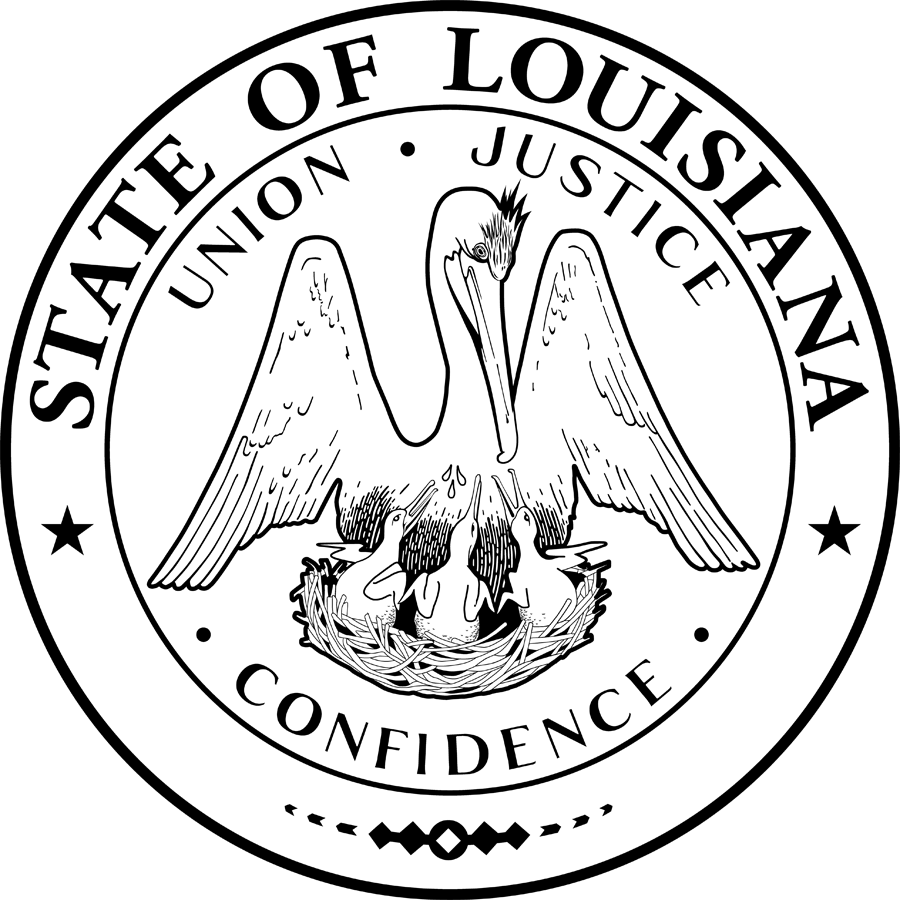 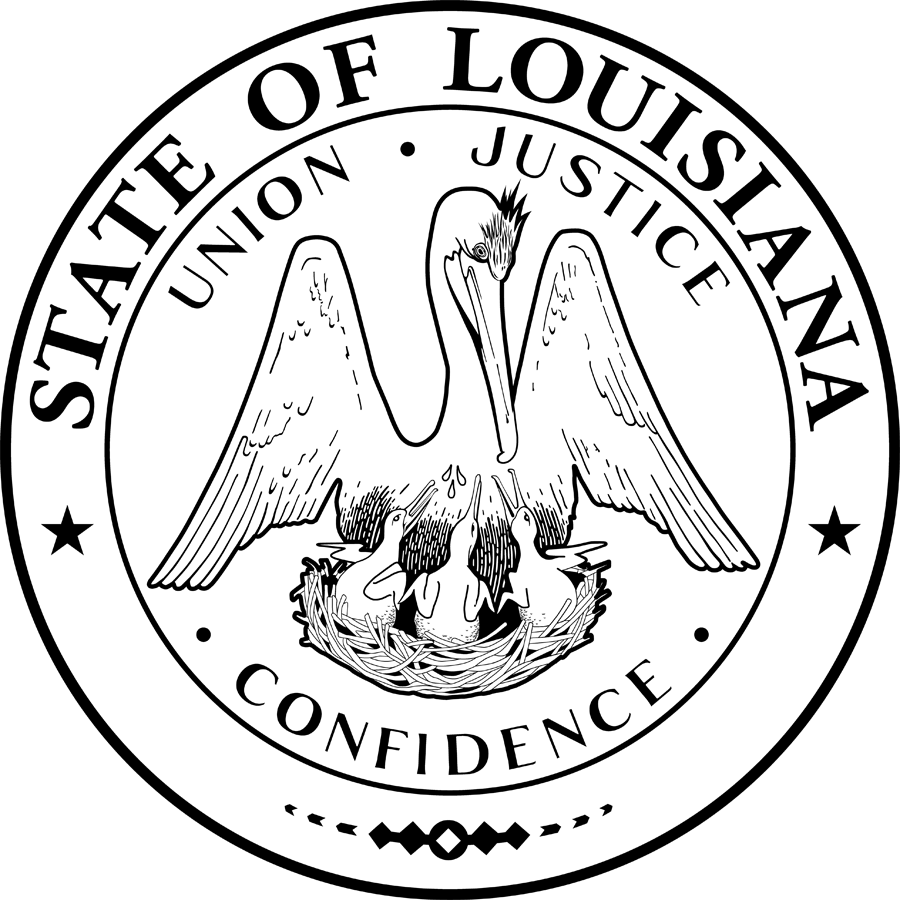 Wednesday October 4, 2023 3:30PM – 6:30PM Hybrid (In-person and ZOOM) Meeting Minutes Call to order Meeting called to order by Committee Chair Lynne Gomez at 3:30PMRoll Call Denise Crochet (Present) Earl Harden (Present)Natasha Aymami (Absent – arrived at 3:35PM) Milissa Welch (Present)Lynne Gomez (Present)Walker Estes (Present)Leslie Knowles (Present)Approval of September 20, 2023 Minutes Motion:  Denise Crochet/Milissa Welch to accept the 9/20/2023 minutes as corrected.  Passed unanimouslyApproval of October 4, 2023 AgendaMotion:  Walker Estes /Milissa Welch to accept the 10/4/2023 minutes as corrected.  Passed unanimouslyPublic CommentsNo public comments Old Business Educational Interpreter Administrative Code Motion: Denise Crochet/ Earl Harden to move into Committee as a whole. Passed unanimously.Section 3 Minimum Qualified Interpreter – Standards qualifications requirements and registration Section 4 Provisional Educational Interpreter Standards Section 6 Accepted Certificates Section 7 Renewal Guidelines and Continuing Education requirements Section 8 Registration Guidelines and Fees New Business Educational Interpreter Administrative Code Section 10 Proficiency levels Section 11 Supervision Section 12 Supervision of Performance Section 13 Grievance policy/Compliance Section 14 Repeal Denial Suspending or revocation of registration Section 15 Standards of Professional Conduct Section 16 Exemptions Section 1 Definitions Section 2 Jurisdiction Announcements No Announcements AdjournChair Lynne Gomez Adjourned at 6:30PM NOTE: MEETING ENDED WITHOUT A MOTION TO COME OUT OF COMMITTEE AS A WHOLE. WILL MOTION AT THE NEXT MEETING. Note: The order of the agenda may not be followed as listed in order to accommodate presenter schedules.American Sign Language (ASL) Interpreters and live/remote captioning will be provided. Presenters, members, and guests may submit requests for additional accessibility and accommodations prior to a scheduled meeting. Please submit a request to jazmyne.lemar@la.gov at least one week prior to the meeting with details of the requested accommodations.In lieu of verbal public comment, individuals may submit a prepared statement in accordance with Senate Rule 13.79. Statements should be emailed to jazmyne.lemar@la.gov and must be received at least 24 hours prior to the meeting to be included in the record for the meeting.